The MCSD Letter/Sound Identification and High Frequency Word Lists provide consistency from Kindergarten through Second Grade. Sequencing is aligned to the High Frequency Word Lists in the Fountas & Pinnell Benchmark Assessment System: Assessment Forms. One copy can be used to assess each student. At the end of the year, put this checklist in the student’s cum folder so that the next teacher will have information about the student’s progress.  If a student has not mastered the letters/sounds/words from the previous grade, the teacher will know where to start. New students will be assessed starting with the Kindergarten list. Additional copies may be needed if teachers are monitoring more frequently as part of the RTI process.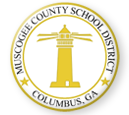                            Student: _____________________________________________________________A different color can be used to mark each assessment   (Beginning of the Year = blue, Mid-Year = green, and End of Year = red.)Put a check for a correct response and leave the space blank for an incorrect response. If a student has mastered all of the letters/phonemes/words on his/her grade level list, continue with the next grade level list. Follow all the checklists from left to right to match the progression in F&P BAS: Assessment Forms book. First Grade can start with the first grade lists and second grade can start with the second grade lists. Work backwards if the lists are too difficult.  Kindergarten Alphabet IdentificationKindergarten Phoneme Pronunciation1st Grade Phoneme Pronunciation2nd Grade Phoneme Pronunciation Kindergarten End of Year High Frequency Word Goal: 50 - 100 WordsStudent:  _____________________Assessment Dates: Beginning __________ (blue) Middle __________ (green) End __________ (red)  1st Grade End of Year High Frequency Word Goal: (K EOY Goal + 125 HFW) = 225 WordsStudent:  ________________Assessment Dates: Beginning ________ (blue) Middle __________(green) End __________(red)        2nd Grade End of Year High Frequency Word Goal: (1st EOY Goal + 150) = 375 WordsStudent:  _____________________	Assessment Dates:  Beginning __________ (blue) Middle __________(green)   End __________(red)Grade LevelTeacherSchool YearKindergartenFirstSecondhemtipqu	ocwbxvjsgnykzrafldHEMTIPQUOCWBXVJSGNYKZRAFLDhemt ip quo cwb x vjsgnykzrafld/h//ĕ//m//t/ /ĭ//p/  /kw//ŭ//ŏ/ /c//w//b/ /ks/ /v//j//s//g//n//y//k//z//r//ă//f//l//d/a_ei_eo_eu_ee_e /ā// ī //ō//ū //ē/thshngchtch whph c g dge oo uai ay eeeaie oa owoeyighieey/th//sh//ŋg//ch//ch//w//f/  /s//j//j/  /ů//ů//ā/ /ā/ /ē//ē//ē/ /ō/ /ō//ō//ī// ī // ī / /ē/eighwrkngnmberiruroror oreoarareerereearareairearereou/ā//'r//'n//'n//m//ûr//ûr//ûr//ûr//ôr//ôr//ôr//är//îr//îr//îr//âr//âr//âr//âr//ow/owoioyewoouiawaueaouy/ow//ȯi//ȯi//ü//ü//ü//ô//ô//ĕ//ŭ//ĭ/  Kindergarten Kindergarten Kindergarten Kindergarten Kindergarten Kindergarten Kindergarten Kindergarten Kindergarten Kindergarten Kindergarten Kindergarten Kindergarten Kindergarten Kindergarten Kindergarten Kindergarten Kindergarten Kindergarten Kindergarten Kindergarten Kindergarten Kindergarten Kindergarten Kindergarten Kindergarten noiscanmemeyouyouandandandheheheheatatasoonininupupamamamwewewelikelikeseeIgoititdodoanananthethemymytoallareasballballbebeboyboyboybybycomecomedaydideatforforgetgetgirlgirlgirlgotgothadhadhasherhimhishishowhowifififjumpjumplooklookmanmomnotnownowofoforororoutoutplayplayputranreadrunrunsatsatsawsawsawsaysheshesitthentheythisthistootoousususwaswaswentwentwillyesthanaboutback back afterI’mI’mbeenbeenbigbigcamecameawayyourwhowhenwhenthemthembecausebecausebecausefromfromhavehavethereanyintojustjustlittlelittlemakemakemakebeforebeforetwotwofour             End of List Kindergarten Goal (10th word of 100 HFW List 2) = 100 Words             End of List Kindergarten Goal (10th word of 100 HFW List 2) = 100 Words             End of List Kindergarten Goal (10th word of 100 HFW List 2) = 100 Words             End of List Kindergarten Goal (10th word of 100 HFW List 2) = 100 Words             End of List Kindergarten Goal (10th word of 100 HFW List 2) = 100 Words             End of List Kindergarten Goal (10th word of 100 HFW List 2) = 100 Words             End of List Kindergarten Goal (10th word of 100 HFW List 2) = 100 Words             End of List Kindergarten Goal (10th word of 100 HFW List 2) = 100 Words             End of List Kindergarten Goal (10th word of 100 HFW List 2) = 100 Words             End of List Kindergarten Goal (10th word of 100 HFW List 2) = 100 Words             End of List Kindergarten Goal (10th word of 100 HFW List 2) = 100 Words             End of List Kindergarten Goal (10th word of 100 HFW List 2) = 100 Words             End of List Kindergarten Goal (10th word of 100 HFW List 2) = 100 Words             End of List Kindergarten Goal (10th word of 100 HFW List 2) = 100 Words             End of List Kindergarten Goal (10th word of 100 HFW List 2) = 100 Words             End of List Kindergarten Goal (10th word of 100 HFW List 2) = 100 Words             End of List Kindergarten Goal (10th word of 100 HFW List 2) = 100 Words             End of List Kindergarten Goal (10th word of 100 HFW List 2) = 100 Words             End of List Kindergarten Goal (10th word of 100 HFW List 2) = 100 Words             End of List Kindergarten Goal (10th word of 100 HFW List 2) = 100 Words             End of List Kindergarten Goal (10th word of 100 HFW List 2) = 100 Words             End of List Kindergarten Goal (10th word of 100 HFW List 2) = 100 Words             End of List Kindergarten Goal (10th word of 100 HFW List 2) = 100 Words1st Grade 1st Grade 1st Grade 1st Grade 1st Grade 1st Grade 1st Grade 1st Grade 1st Grade 1st Grade 1st Grade 1st Grade 1st Grade 1st Grade 1st Grade 1st Grade 1st Grade 1st Grade 1st Grade 1st Grade motherwhereverycouldwereoveroverrideridedon’tsaidthatonewith fivetheirtheirwhatwhatbut heregoingourthreewantableablebadbadbadgivetodayweeksomethingbusyearcan’tcan’ttelltellacrossworldcattakedadhidealmostalmostdogdoganythinghomedownbecomeendbehindfishfishwhywhycarbooksgoodhelpcitywritetoptoproomroomunderfasthillknowuseletplaceplacesleepsleeplovemuchstaynamenewpaperrainraindoordoorfunskybothtimeBeginning 200 HFW Listseawrotewroteagainagaincarrywaiteachfeelalwaysfirstaskaskfoodworkbrotherthroughfunnygavethingsclosecloseevenevengrowgonesameknewbeginwintermustmuststopstophappycatchthirdnightgoeslastschoolschoolwalkwalktenchangeoutsidepartpartlivepartygametrytrypickrightteachuntilseconddeepviewview1st grade EOY Goal1st grade EOY Goal50th word of 200 HFW List2nd Grade 2nd Grade 2nd Grade 2nd Grade 2nd Grade 2nd Grade 2nd Grade 2nd Grade 2nd Grade 2nd Grade 2nd Grade 2nd Grade 2nd Grade 2nd Grade 2nd Grade 2nd Grade 2nd Grade 2nd Grade 2nd Grade 2nd Grade 2nd Grade 2nd Grade 2nd Grade 2nd Grade 2nd Grade 51st word of 200 HFW Listgradesnowdoesdoestogethertogetherhousehousestartstartstartgrewwayfriendstorystreetstreetaboveabovefindfindbetweenbetweenbetweenbetweeneveryshouldfatherwatchchildrenchildrenhidhidenoughenoughdarkdarkdarkgreatinsidelightseenduringduringwornwornwrongwrongyou’reyou’reyou’reseveralnevergettingearthgroupgroupbabybabyeverythingeverythinghighhighhighwouldn’tprobablythroughagainsthourhourfightfightonceoncebestbestbestreadyfreeshowbuilddrawdrawstatestatekindkindcirclecirclecirclelargedoingfamilyclotheshandhanddifferentdifferentriverrivermightmightmightairI’dsuddenlyeasyfinallyfinallyeveryoneeveryoneholdholdspecialspecialspecialanimallostbeautifulneedjobjobsicksickmaybemaybelandlandnextoldwindowbetterwrittenwrittenfavoritefavoritecarecaremyselfmyselfmyselfsincepictureclassideafollowfollowprettyprettycouldn’tcouldn’thappenhappenhappenthemselvesdirectionnothinglifesomeonesomeonewithoutwithoutinsteadinsteadeithereithereitherlunchimportantlessownownthinkroundroundscaredpersonpersonpersonshortaddwantedyoungquestionquestionyourselfyourselfansweranswermoneymoneymoneysimplemorebeingalsoslowlyslowlybringbringhearhearoftenoftenoftenpagestorewhilehoweverkidskidscheckchecklistenlistenfewfewfewstuffproblemsuchcleansteacherteacherdreamdreamsistersisterplanplanplanthey’repossiblethoughtreallyunderstandunderstandnearnearrestsoonsoonEnd of 200 HFW List